   Зарегистрировано Управлением Министерства юстиции Российской Федерации по Ханты-Мансийскому автономному округу-Югре 23 июня 2014 года,регистрационный номер ru863110002014002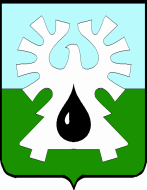 МУНИЦИПАЛЬНОЕ ОБРАЗОВАНИЕ ГОРОД УРАЙХАНТЫ-МАНСИЙСКИЙ АВТОНОМНЫЙ ОКРУГ-ЮГРА        ДУМА ГОРОДА УРАЙ        РЕШЕНИЕот 22 мая 2014                                                        		                    № 25О внесении изменений в устав города УрайВ целях  приведения устава города Урай в соответствие с Федеральным законом от 06.10.2003 №131-ФЗ «Об общих принципах организации местного самоуправления в Российской Федерации», Дума города Урай решила:Внести в статью 5 устава города Урай следующие изменения:пункт 27 изложить в следующей редакции:«27) присвоение адресов объектам адресации, изменение, аннулирование адресов, присвоение наименований элементам улично-дорожной сети (за исключением автомобильных дорог федерального значения, автомобильных дорог регионального или межмуниципального значения), наименований элементам планировочной структуры в границах городского округа, изменение, аннулирование таких наименований, размещение информации в государственном адресном реестре;»;пункт 36 изложить в следующей редакции:«36) оказание поддержки гражданам и их объединениям, участвующим в охране общественного порядка, создание условий для деятельности народных дружин;»;пункт 38 признать утратившим силу.2. Пункт 1 части 1 решения вступает в силу с 1 июля 2014 года, пункт 2части 1 решения - со 2 июля 2014 года.          3.  Направить решение в Управление Министерства юстиции Российской Федерации по Ханты-Мансийскому автономному округу - Югре для государственной регистрации.        4. Опубликовать решение в газете «Знамя» в течение 7 дней со дня его поступления из  Управления Министерства юстиции Российской Федерации по Ханты-Мансийскому автономному округу - Югре после государственной регистрации.         Глава города Урай                                                          А.Г. Забозлаев 